Letters 229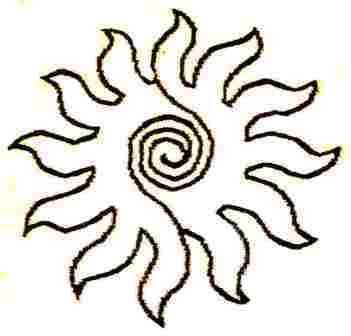 An initiate must be well informed of what is happening around him, both in his environment and internally. He needs full awareness in order to be able to evaluate the circumstances for himself and give answers. Then he will realize that a warm smile of understanding is most appropriate. Very few of the questions are for him and yet they must be given a harmless answer for the one who asks them, however truculent they may seem.For example, the issue of the MSMA regarding his first disciple, the SHM. Who is qualified to give an opinion about him? The other disciples? We already know what they have done, and yet we continue to eternalize it, the disciples and the disciples of their disciples, as if it were our business. Do we understand the approach behind it, at a cosmic level? And do not tell me that at cosmic level it is too big for us to understand it. Either we are or we are not Initiates and if we are, the best thing to do is to smile and be satisfied for those who understand us and for those who do not understand us as well; we have to smile, without comments. And yes, we must work for those who understand us and for those who do not understand us. We must consider that everything has a cosmic principle that belongs to the Sacred and is invoked by what belongs to the human, and manifests in the human without ceasing to belong to the Sacred. This is studied in the First-Degree chamber.Do we realize what it is to re-educate humanity for a New Age of Consciousness after an age of faith taken to the most regrettable extremes? And if we do, where do we start? Let´s not do the runabout, for example. Do you believe we realize? The answer is that YES we are do, with our Gurus and a Sat Chellah of first Line and our HH. Schools of Initiation of first, second and third degrees, perfectly prepared in the Schools of Yamines, Middle Gegnian and Gegnian where those who are prepared for the First Degree of Real Initiation should be, with some exceptions very easy to be evidenced to exclude themselves. The RedGFU is where our best prospects are to be found and the Supreme Order of Aquarius, where our Initiates are already to be found. It is all a matter of time.We all have the opportunity to prepare ourselves for Initiation and it is natural that from time to time some interests outside the Initiation infiltrate our ranks and believe that they can transform others to their advantage, as has happened a few days ago, giving rise to the thought that some groups outside the Sacred Tradition are present. No, it is clear that they are not. To have access to the Initiation it is necessary to be perfectly defined as men or women. We have already had some cases with fatal results. But that is the pre-Initiation, to fix it before reaching the first Chamber. If someone, for their own convenience, wants to use it, they are doomed to failure. Of course, one cannot belong to two lines of belief. With one of the two you are wrong, unless your purpose is simply to destroy.This is present in Initiation, but it is not Initiation. Initiation is something satisfactory, full of everything that a Human Being can aspire to of the transcendental, of that which is not subject to the vicissitudes of time or space, to the eternal, to that which never began and will never end; to Being in everything and in every part of all that Is. To the yearning for love, to love and to be loved, what for? if in Being everything is natural without particularizing anything; to wealth, if everything is wealth? to shine above the others, whose others if everything is One? He who Is, has it all, so smile without hypocrisy - if I have it, you have it - maybe not now, but sometime you will have it when you vibrate in its own dimension.From the Spiritual Plane it is necessary to begin to propose the Real Initiation of the plane of synthesis, which encompasses the sensory, the valuative and the rational. For that there are the groups of Yamines, Middle Gegnián and Gegnián, with their Yoga, their Kaballah, their esotericisms and astrological expectations, in addition to all the aspects that derive from them. So that when it comes to ascending to the First Degree of Initiation the path to health and self-discipline is already prepared, no matter for how long, although for some it will be easy and for others it will not. It has been said that by the end of the Aquarian Age all mankind will be prepared to hold the Grade of Getuls, because of their ability to relate to all others by their self-discipline and personal example. It is in the degrees of Gag Pa and Gelong that the Initiate is defined in the Real and the Sacred.The following Degrees of Gurus and Sat Chellah are cosmic, that is to say Universal, little can be said about them, but very great is the example that manifests through them. The obligatory step to the Sat Arhat can only be given by a Sat Arhat or a group of Sat Arhats in secret conclave. For the time being it can only be given by a Most Honorable Collegiate Body in the absence of the conclave.The important thing is that it is not a group of suffering Beings, but of Beings satisfied with the work done, who want to share with other Beings the light they have found on their path. If someone has not reached the point he needs to achieve it, there is no problem, someday he will arrive, especially if we exemplify it with our effort without much fuss. There are always plenty of people who can take advantage of it and people from whom there is much to learn. The universal plan contains everything, we only have to be sensitive to what we can give and what we can receive. It is so because it begins by being One and then, according to the Octave of Manifestation, it diversifies, it becomes Universe, until our understanding reunifies it and fulfills its cycle to become One again in its next Octave of Manifestation. And so on, from scale to scale until infinity. Are there problems in each of the scales of manifestation? Of course, it is the best way to learn by direct experience, learning from those who are already prepared and giving an example to those who are not yet prepared. The point is that we must share by giving and receiving experiences, for everything remains One and Diverse, Universal, and the best way to learn is by direct experience.And what does direct experience lead us to? To understand that this process obeys Laws that cannot be distorted without being reprobated by them. So an Initiate is governed by Laws and the first to comply with them is him.Friendship in the RedGFU and order in the Order.Sat Arhat José Marcelli
October 18, 2009
www.redgfu.net/jmnOriginal text in Spanish:
www.josemarcellinoli.com/2009/pdf/2009_cartas_229.pdf
Translation by: Marcos Paulo González Otero
email: gmarcosp@gmail.com
www.otero.pw
WhatsApp/Telegram: +52 686 119 4097
Version: 30042022-01
Please feel free to forward opinions and corrections.